Государственное бюджетное профессиональное образовательное учреждение «Новгородский областной колледж искусств им. С.В. Рахманинова»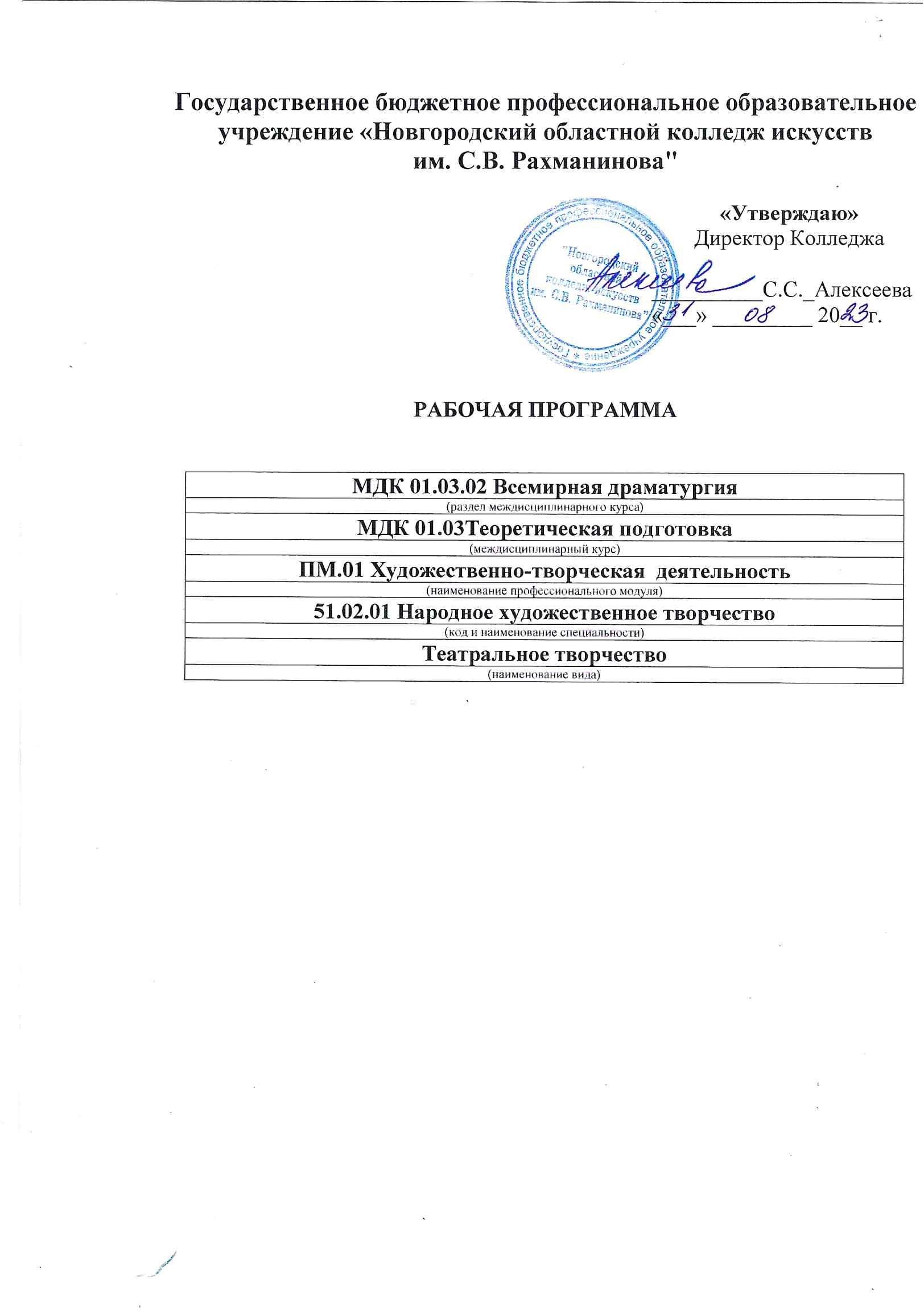 	Рабочая программаРабочая программа дисциплины ОП.05 История дизайнасоставлена в соответствии с федеральным государственным образовательным стандартом СПО специальности 54.02.01 «Дизайн» (по отраслям), отрасль «Дизайн среды», утвержденным приказом Министерства просвещения и науки РФ от 23ноября 2020г. № 658.Введение.Для дизайнера необычайно важным является изучение эстетики форм, конструктивных приемов, применяемых при формировании предметно-пространственной среды, в историческом и историко-культурном контексте под специфическим профессиональным углом зрения.Курс «История дизайна» – дисциплина, имеющая специальную направленность и формирующая у студентов устойчивый комплекс знаний в сфере отечественного и мирового дизайна, понимание уникальности творческого наследия, историко-культурных и архитектурно-дизайнерских объектов различных эпох. Освоение курса позволяет студенту ориентироваться в исторических эпохах и стилях, проводить анализ исторических и историко-культурных объектов с целью применения результатов анализа в дизайн-проектировании; знать основные характерные черты различных периодов развития предметного мира, а также современное состояние дизайна в различных областях дизайнерской деятельности.Общие и профессиональные компетенцииСпециальность 54.02.01 «Дизайн среды» в части освоения соответствующих общих и профессиональных компетенций дизайнер - преподаватель должен обладать общими компетенциями, включающими в себя способность:ОК 1. Понимать сущность и социальную значимость своей будущей профессии, проявлять к ней устойчивый интерес.ОК 2. Организовывать собственную деятельность, определять методы и способы выполнения профессиональных задач, оценивать их эффективность и качество.ОК 3. Решать проблемы, оценивать риски и принимать решения в нестандартных ситуациях.ОК 4. Осуществлять поиск, анализ и оценку информации, необходимой для постановки и решения профессиональных задач, профессионального и личностного развития.ОК 5. Использовать информационно-коммуникационные технологии для совершенствования профессиональной деятельности.ОК 6. Работать в коллективе, обеспечивать его сплочение, эффективно общаться с коллегами, руководством, потребителями.ОК 7. Ставить цели, мотивировать деятельность подчиненных, организовывать и контролировать их работу с принятием на себя ответственности за результат выполнения заданий.ОК 8. Самостоятельно определять задачи профессионального и личностного развития, заниматься самообразованием, осознанно планировать повышение квалификации.ОК 9. Ориентироваться в условиях частой смены технологий в профессиональной деятельности.Профессиональные компетенции:ПК 1.1. Проводить предпроектный анализ для разработки дизайн-проектов.2. Цель и задачи дисциплины «История дизайна».Целью курса «История дизайна» является формирование у студентов устойчивой системы теоретических знаний в области истории стилей в теориях и практике мирового и отечественного дизайна, необходимой для становления профессионала, а также формирование профессионального интеллекта дизайнера, способного решать комплексные проектные задачи в условиях современного архитектурно-дизайнерского проектирования.Задачами курса являются:– формирование и развитие системы знаний и представлений в области становления и эволюции мирового и отечественного дизайна, воспитание на этой основе ценностных ориентаций, интеллектуальной культуры и развитие художественного вкуса;– формирование и развитие у студентов профессионального тезауруса в сфере дизайн-проектирования предметной среды;– творческое осмысление мирового и отечественного дизайнерского опыта;– развитие и закрепление когнитивных способностей студентов и методов работы с информацией в контексте дизайн-проектирования в рамках учебного процесса, а также при самостоятельном решении проектных задач;– формирование у студентов осознания связи между историческими, историко- и социокультурными процессами и современностью, понимания ценности художественной культуры в общественной жизни;– актуализация способности студентов использовать теоретические знания при решении проблем в условиях современного реального (смоделированного) архитектурно-дизайнерского проектирования;– формирование у студентов понимания значимости знаний и умений по дисциплине при работе с элементами архитектурно-дизайнерских объектов и систем;– стимулирование студентов к самостоятельной деятельности по освоению дисциплины и формированию необходимых компетенций.Рабочая программа составлена в соответствии с рабочей программой воспитания и календарным планом воспитательной работы.http://noki53.ru/about/programma-vospitaniya.php3. Требования к уровню освоения содержания курса.В результате изучения дисциплины студент должен:уметь:– ориентироваться в исторических эпохах и стилях;– проводить анализ исторических, историко-культурных и дизайнерских объектов с целью применения результатов анализа в дизайн-проектировании знать:основные характерные черты различных периодов развития предметного мира;современное состояние дизайна в различных областях архитектурно-дизайнерской деятельности.Образовательная деятельность при освоении образовательной программы или отдельных ее компонентов организуется в форме практической подготовки.Образовательная деятельность при освоении образовательной программы или отдельных ее компонентов организуется с использованием средств электронного обучения, с применением дистанционных образовательных технологий:электронные дидактические материалыобразовательные видеофильмыфоторепродукции картин, памятников архитектуры и скульптуры, фотоизображения окружающего мира (природы и общества) и т.п.презентацииВ зависимости от целей занятий могут использоваться электронная почта, социальные сети, мессенджеры.4. Объем дисциплины, виды учебной работы.Обязательная учебная нагрузка студента –68 час., время изучения – 3 и 4 семестры. Форма итогового контроля – дифференцированный зачет.Тематический планСпециальность – 54.02.01 «Дизайн среды»Форма обучения – очнаяРаспределение учебной нагрузки по семестрамСпециальность – 54.02.01 «Дизайн среды»Форма обучения – очная5. Содержание дисциплины и требования к формам и содержанию текущего, промежуточного, итогового контроля (программный минимум, зачетно-экзаменационные требования).5.1. Содержание дисциплины	Раздел 1:Понятие дизайн. Дизайн в системе мировой культуры.	Тема 1. Лекция:Дизайн в современном обществе. Сущность и социальная значимость будущей профессии дизайнера.Дизайн как проектно-художественная деятельность: основные понятия, роль и место дизайна в культуре, современное состояние науки о дизайне, уровень теоретического и исторического знания.	Тема 2. Лекция:Предметное окружение человека с древнейших времен.Зарождение дизайна: предметный мир первобытного человека, первые орудия труда и механизмы (Древний Египет, Греция, Рим), первые понятия об удобстве, обособление ремесел, первое массовое производство.Тема 3. Лекция:Материальная культура и развитие технологий в средневековой Европе.Ремесленное производство в средние века и Возрождение. Предпосылки создания машинной техники: предметный мир средневековья, цеха, мануфактуры, изобретения и теория машин (часы, мельница, бумага).Тема 4. Лекция:Различные виды ремесел и формы предприятий в России в XVIII-XIX вв.Развитие ремесла и декоративно-прикладного искусства в России в 10-18 в.в. Русская инженерная школа до 19 в.Тема 5. Лекция:Периодизация культуры и искусства Западной Европы Нового времени.Основные тенденции социально - экономического и политического развития. Научная революция XVII в.Формирование новых тенденций в европейском искусстве.	Тема 6. Лекция: Наука как фактор технического прогресса XVII – начала XIX веков.Зарождение дизайна в условиях промышленной революции в Европе.Научно-технические открытия и изобретения 18-19 вв. Раздел 2. Протодизайн. Направления и школы дизайна в первой половине XX века.	Тема 1. Лекция:Движение "Искусств и ремесел". Творчество У. Морриса. Теоретические концепции искусства Дж. Рёскина.Появление первых теорий дизайна: Джон Рескин, Уильям Моррис. Первые промышленные дизайнеры Европы.Тема 2. Лекция:Концепции промышленного искусства в творчестве Д.Рёскина, Г.Земпера, Ф. Рело. Философ и теоретик искусства Джон Рёскин (1819-1900), немецкий архитектор Готфрид Земпер (1803-1879), инженер и теоретик машиностроения Франц Рёло (1829-1905).Тема 3. Лекция: Период модерна в культуре и искусстве Западной Европы.Зарождение нового стиля в Европе. Ар-нуво, Модерн: стилистические и художественные особенности.Тема 4. Лекция: Особенности проявления модерна в странах западной Европы в конце XIX - начале XX вв.Ар Нуво во Франции, Венский сецессион, Югенстиль, Русский модерн.Тема 5. Лекция:Ведущие архитекторы и художники стиля модерн в России.Архитекторы, работающие в стиле модерн в России – Федор Шехтель, Федор Лидваль, Густав Гельрих, Александр фон Гоген, Лев Кекушев. Кружок «Мир искусства», Врубель, Васнецов, Серов.Тема6. Лекция: Всемирные промышленные выставки XIX - начала XX века.Эпоха промышленной революции в Европе. Техника как искусство. Промышленные выставки 19 века и их вклад в развитие дизайна.Тема 7. Лекция: Германский художественно-промышленный союз и его история.Германский художественно-промышленный союз - Веркбунд. Многогранность и комплексность разработки Петером Беренсом продукции концерна ДЭГ в н. XX в.Тема 8. Лекция:Германский Веркбунд.Возникновение идей функционализма в Европе. Германский Веркбунд.Тема9. Лекция: Хронология развития дизайна в первой половине XX века.Тема 10. Лекция: Баухауз. История первой школы промышленного проектирования и её преподаватели.БАУХАУЗ: 1919-1933 гг; Новые педагогические принципы; В. Гропиус, В. Кандинский, Й.Иттен, П. Клее, Мисс Ван дер Роэ.Тема 11. Лекция: Особенности развития советского дизайна довоенного периода. ВХУТЕМАС – ВХУТЕИН. Научно- исследовательская и учебная лаборатория. Роль школ в формировании производственного искусства.Тема 12. Лекция: Влияние русского авангардного искусства на становление дизайна.Архитектурно-художественное творчество в Советской России;производственное искусство, беспредметное искусство.Тема 13. Лекция:Конструктивизм – новая концепция формообразования в художественном творчестве.Что такое конструктивизм? История возникновения течения.Теория конструктивизма.Конструктивизм - ранний функционализм.Тема 14. Лекция: Предвоенный дизайн 1930 – 1940-х гг. в Европе и США.Европа после первой мировой войны. От функционализма к Арт-Деко. Аэростиль, пионеры обтекаемых форм. Американский дизайн в период всемирной депрессии.Органичный дизайн в Европе. Дизайн Третьего Рейха, Германия.Предвоенный дизайн в СССР.Раздел 3. Развитие дизайна во второй половине XX векаТема 1. Лекция: Итальянская линия в дизайне, понимание дизайна как части культуры. Стиль «Оливетти».Итальянское экономическое чудо - Оливетти, Фиат. Скандинавский дизайн, региональные тенденции в дизайн-проектировании. Традиции и новации.Тема 2. Лекция: Феномен японского дизайна.Японский дизайн - традиционная и актуальная проектная культураДизайн и экология; городские ландшафты.Тема 3. Лекция:Стримлайн. Эксперименты с новыми материалами и дизайн-утопии.Становление промышленного дизайна в США. Пионеры американского дизайна.Тема 4. Лекция:Массовая культура и промышленное производство.Поп-дизайнАльтернативный дизайн; эксперименты с антидизайном. Алхимия: ре-дизайн.Миниатюризация; исчезновение предметов; фирма Сони. Минимализм;Марио Ботта, Штефан Веверка.Тема 5. Лекция: Постмодерн. Арт-дизайн.Постмодерн. Арт-дизайн. Мемфис: новый дизайн. Хай-тек - стиль высоких технологий.Тема 6. Лекция:Основные направления Советского дизайна во второй половине XX века.Особенности развития советского дизайна второй половины ХХ века. Создание первых дизайнерских бюро. Фирменный стиль в советском дизайне. Возникновение ВНИИТЭ: принципы и задачи. Метод «дизайн-программ» в промышленности. Эксперименты и утопии. Сенежская студия.Тема 7. Лекция:Дизайн в XXI веке. Особенности мышления дизайнера в разработке дизайн-проектов.Дизайн в контексте современной проектной и художественной культуры. Системный подход и человеческий фактор. Дизайн-проектирование в исторических стилях. Проектирование дизайн-объектов «в маске», «в стиле», «в образе».Новые формы дизайна в условиях постиндустриального общества; компьютерные технологии и эволюционное проектирование.5.2. Требования к формам и содержанию текущего, промежуточного, итогового контроляТекущий контроль по дисциплине «История дизайна» осуществляется по итогам работы студента в течении занятий семестра, активности на занятиях, участия в обсуждениях, своевременного представления итогов самостоятельной работы и домашних работ.Промежуточный контроль осуществляется подведения итогов при наличии посещений занятий студентом, выполнении самостоятельных работ (качественно и вовремя), итогов по домашним работам.Итоговый контроль - контрольная работа по примерным вопросам в конце семестра. Итоговая оценка складывается из оценок за самостоятельные, домашние работы, выполненные в течении семестра, контрольную итоговую работу.	Вопросы к контрольной работе (3 семестр)Дизайн в современном обществе. Сущность и социальная значимость будущей профессии дизайнера.Предметное окружение человека с древнейших времен. Материальная культура и развитие технологий в средневековой Европе. Различные виды ремесел и формы предприятий в России в XVIII-XIX вв. Периодизация культуры и искусства Западной Европы Нового времени. Наука как фактор технического прогресса XVII – начала XIX веков.Движение "Искусств и ремесел". Творчество У. Морриса. Теоретические концепции искусства Дж. Рёскина. Концепции промышленного искусства в творчестве Д.Рёскина, Г.Земпера, Ф. Рело. Период модерна в культуре и искусстве Западной ЕвропыОсобенности проявления модерна в странах западной Европы в конце XIX - начале XX вв. Ведущие архитекторы и художники стиля модерн в России. Всемирные промышленные выставки XIX - начала XX века.Германский художественно-промышленный союз и его история. Германский Веркбунд.Вопросы к контрольной работе (4 семестр)Хронология развития дизайна в первой половине XX века.Баухауз. История первой школы промышленного проектирования и её преподаватели.Особенности развития советского дизайна довоенного периода. Влияние русского авангардного искусства на становление дизайнаКонструктивизм – новая концепция формообразования в художественном творчестве. Предвоенный дизайн 1930 – 1940-х гг. в Европе и США.Итальянская линия в дизайне, понимание дизайна как части культуры. Стиль «Оливетти». Феномен японского дизайна. Стримлайн. Эксперименты с новыми материалами и дизайн-утопии. Массовая культура и промышленное производство.Постмодерн. Арт-дизайн.Основные направления Советского дизайна во второй половине XX векаДизайн в XXI веке. Особенности мышления дизайнера в разработке дизайн-проектов.6. Учебно-методическое и информационное обеспечение курса.Для осуществления образовательного процесса по модулю также рекомендуется использовать мультимедийные средства для демонстрации мультимедийных методических пособий (визуальный ряд).При организации коммуникации со студентами рекомендуется использование информационных технологий для представления информации, выдачи рекомендаций и консультирования по оперативным вопросам.7. Материально-техническое обеспечение курса Обеспечение дисциплины средствами обучения8. Методические рекомендации преподавателям.Основные требования к проведению аудиторных занятий.Освоение дисциплины строится преимущественно на лекционной работе в аудитории и ведется завершенными циклами. Лекции сопровождаются демонстрацией иллюстративного материала (схемы, таблицы, слайды и т.п.). Домашние задания и задания для самостоятельной работы способствуют закреплению усвоенного на аудиторных занятиях материала. Результаты работы оцениваются с использованием балльной системы. В коллективных обсуждениях в активной и интерактивной формах происходит анализ результатов и промежуточных стадий работы, постоянный диалог по схеме «студент-педагог». Это дает возможность сравнивать себя с другими, корректировать самооценку, развивать коммуникативные способности в профессиональной сфере, повышать творческий потенциал.Основные рекомендуемые организационные формы подготовки в рамках дисциплины:- лекции (лекция-беседа, проблемная лекция, вводная лекция);- индивидуальные и групповые консультации и творческая дискуссия (обсуждение творческих результатов, рефлексия);- исследовательские (самостоятельные творческие занятия аналитического характера с последующей презентацией творческих результатов).Методические рекомендации по организации и проведению лекций (вводных, лекций-бесед, проблемных лекций и т.п.).Вводная лекция проводится на первом занятии с целью обозначить основные цели и задачи дисциплины, план работы, требования к самостоятельным и домашним заданиям и правила аттестации. Теоретический лекционный курс строиться в форме проблемного диалога, что позволяет вовлечь студентов в процесс познания, а также выяснить уровень их знаний. Теоретический курс по возможности должен интегрировать знания из различных областей культуры, науки и искусства, что позволит студентам синтезировать знания из смежных теоретических дисциплин. Кроме того, лекционный материал должен обеспечиваться соответствующим «визуальным рядом» (слайды, таблицы, схемы и т.п.), поскольку для студентов-дизайнеров важно развитие визуального опыта и формирование профессионального «визуального словаря форм».Методические рекомендации по организации и проведению индивидуальных и групповых консультаций (групповое обсуждение итогов, творческая дискуссия).В ходе занятия преподаватель оказывает индивидуальные и групповые консультации, что позволяет контролировать учебный процесс и своевременно корректировать ход работы и выполнение задания. В свою очередь студенты получат возможность проанализировать и сравнить работы(самооценка) и в дальнейшем реализовывать свои творческие учебные результаты на основе использования модели поведения «стремление к лидеру».Индивидуальные консультации проводятся ведущим преподавателем в форме беседы и позволяют учитывать личностные и профессиональные особенности конкретного студента,корректировать правильность выполнения задания. Замечания носят характер рекомендаций,направляют студента на самостоятельное отыскание и исправление ошибочных решений,образности, художественности в зависимости от поставленных задач.Групповые консультации или групповое обсуждение итогов проходит форме творческой дискуссии во время аудиторных занятий.Основные требования к проведению самостоятельной работы студентов.В процессе самостоятельной работы в рамках дисциплины происходит качественная переработка и преобразование информации, полученной в ходе лекционного курса. Самостоятельная работа обеспечивает непрерывность и системный характер познавательной деятельности, развивает творческую активность будущих специалистов, способствует более глубокому усвоению изучаемого материала, формирует навыки исследовательской работы в области искусства и проектирования, ориентирует студента на умение транслировать полученные теоретические знания и практические умения на специальные проектные дисциплины.Одной из основных организационных форм подготовки в рамках дисциплины являются исследовательские задания, предполагающие самостоятельную творческую работу аналитического характера с последующей презентацией творческих результатов. Такие задания способствуют систематизации и расширению теоретических знаний, полученных на лекционных занятиях, в том числе смежных модулей, формированию и развитию навыков поиска и анализа различного рода информации, продуктивного мышления.Выполнение исследовательских заданий (как в аудитории, так и вне аудитории) предусматривает углубленное изучение той или иной темы и предполагает поиск дополнительной литературы с целью сбора информации по заданной теме.Самостоятельная работа студентов проводиться в следующих видах:- исследование и анализ литературы, связанной с темой творческого задания;- выполнение домашних заданий.9. Методические рекомендации по организации самостоятельной работы студентов.Самостоятельная работа представляет собой обязательную часть основной профессиональной образовательной программы и выполняемую студентом вне аудиторных занятий в соответствии с заданиями преподавателя. Результат самостоятельной работы контролируется преподавателем. Самостоятельная работа может выполняться студентом в учебных кабинетах и мастерских, читальном зале библиотеки, компьютерных классах, а также в домашних условиях. Самостоятельная работа студентов подкрепляется учебно-методическим и информационным обеспечением, включающим учебники, учебно-методические пособия, конспекты лекций, аудио и видео материалы.Самостоятельная работа студентов (СРС) это активная форма индивидуальной деятельности, направленная на завершение выполненного задания, формирование умений по оформлению работы, умению подготовить ее к экспонированию. Самостоятельная работа предполагает организовывать выставки своих работ.Целью разрабатываемой системы самостоятельных работ по дисциплине «Основы композиции» является выработать умение самостоятельно завершать работу и готовить ее к экспонированию.Самостоятельная работа является обязательной. Педагог должен на каждом уроке проверять самостоятельную работу студентов, без которой невозможно дальнейшее развитие совершенствование приобретенных навыков и умений у студентов, а также закрепление полученных знаний. Цели самостоятельной работы: систематизация и закрепление теоретических знаний; углубление и расширение знаний; развитие творческой инициативы; формирование самостоятельного мышления, способностей к саморазвитию.10. Перечень основной и дополнительной учебной литературы.Основная литератураКузвесова, Н. Л.  История дизайна: от викторианского стиля до ар-деко : учебное пособие для среднего профессионального образования / Н. Л. Кузвесова. — 2-е изд., испр. и доп. — Москва : Издательство Юрайт, 2023. — 139 с. — (Профессиональное образование). Дополнительная литература:Курило Л.В. История архитектурных стилей: учебник. - Москва : Советский спорт, 2012 // ЭБС «Университетская библиотека онлайн»Смирнова Л.Э. История и теория дизайна: учебное. - Красноярск, 2014 // ЭБС «Университетская библиотека онлайн»К дополнительным источникам так же относятся компьютерные презентации по темам, интернет сайты, посвящённые архитектуре и дизайну, методический фонд специальности.ПП Профессиональная подготовкаОПЦ Общепрофессиональный циклОП.05 История дизайна(наименование мдк, дисциплина)54.02.01 Дизайн (по отраслям)(код и наименование специальности)Отрасль «Дизайн среды»Принята на заседанииПредметно-цикловой комиссииПротокол №1 от «31»_08 2023_г.Принята на заседанииПредметно-цикловой комиссииПротокол №1 от «31»_08 2023_г.Председатель ПЦКПредседатель ПЦКРазработчикиСполохова Ю.В.Сполохова Ю.В.Мальченко И.Ю. (подпись)(расшифровка) (подпись)(расшифровка) (подпись)(расшифровка)«31» 08 2023_г._______«31» 08 2023_г._______«_31» 08_ 2023_г.«Согласовано»Заместитель директора по учебнойи организационно-методической работе:«Согласовано»Заместитель директора по учебнойи организационно-методической работе:С.Н. Зимнева(подпись)(расшифровка) «31» 08 2023г. «31» 08 2023г.Наименованиеразделов и темМакс.нагр.студ. чКол-во аудиторных часов при очной форме обученияВсего групп. уроки3 семестр3 семестр3 семестр3 семестрРаздел 1. Понятие дизайн. Дизайн в системе мировой культуры.10Дизайн в современном обществе. Сущность и социальная значимость будущей профессии дизайнера.2Предметное окружение человека с древнейших времен. 2Материальная культура и развитие технологий в средневековой Европе. 2Различные виды ремесел и формы предприятий в России в XVIII-XIX вв. 2Периодизация культуры и искусства Западной Европы Нового времени. 2Наука как фактор технического прогресса XVII – начала XIX веков.2Раздел 2. Протодизайн. Направления и школы дизайна в первой половине XX века.24Движение "Искусств и ремесел". Творчество У. Морриса. Теоретические концепции искусства Дж. Рёскина. 2Концепции промышленного искусства в творчестве Д.Рёскина, Г.Земпера, Ф. Рело. 4Период модерна в культуре и искусстве Западной Европы4Особенности проявления модерна в странах западной Европы в конце XIX - начале XX вв. 2Ведущие архитекторы и художники стиля модерн в России. 4Всемирные промышленные выставки XIX - начала XX века.2Германский художественно-промышленный союз и его история. 2Германский Веркбунд. 2Контрольная работа2ВСЕГО ЗА СЕМЕСТР344 семестр4 семестр4 семестр4 семестрРаздел 2. Протодизайн. Направления и школы дизайна в первой половине XX века.14Хронология развития дизайна в первой половине XX века.2Баухауз. История первой школы промышленного проектирования и её преподаватели.2Особенности развития советского дизайна довоенного периода. 4Влияние русского авангардного искусства на становление дизайна2Конструктивизм – новая концепция формообразования в художественном творчестве. 2Предвоенный дизайн 1930 – 1940-х гг. в Европе и США.2Раздел 3. Развитие дизайна во второй половине XX века20Итальянская линия в дизайне, понимание дизайна как части культуры. Стиль «Оливетти». 2Феномен японского дизайна. 2Стримлайн. Эксперименты с новыми материалами и дизайн-утопии. 2Массовая культура и промышленное производство.2Постмодерн. Арт-дизайн.2Основные направления Советского дизайна во второй половине XX века4Дизайн в XXI веке. Особенности мышления дизайнера в разработке дизайн-проектов.4Контрольная работа2ВСЕГО ЗА СЕМЕСТР:34ВСЕГО:68Вид учебной работыВсегоНомера семестровНомера семестровВид учебной работыВсего34Аудиторные занятия (теоретические занятия)683434Всего683434Вид итогового контроляКонтрольнаяработаКонтрольнаяработакурссеместрФормы контроляСодержание текущего, промежуточного или итогового контроляОбоснование степени сложности23Контр. работаПисьменные ответы по темам лекционных занятий Степень сложности определяется индивидуальными способностями учащегося и требованиями программы.24Контр. работаПисьменные ответы по темам лекционных занятий Степень сложности определяется индивидуальными способностями учащегося и требованиями программы.Наименование и описание средств обученияВид занятия, в котором используетсяЧисло обеспечиваемых часов1.Столы рабочиеЛекции, самостоятельная работа на занятии682.СтульяЛекции, самостоятельная работа на занятии683. Компьютер, мониторЛекции, самостоятельная работа на занятии68